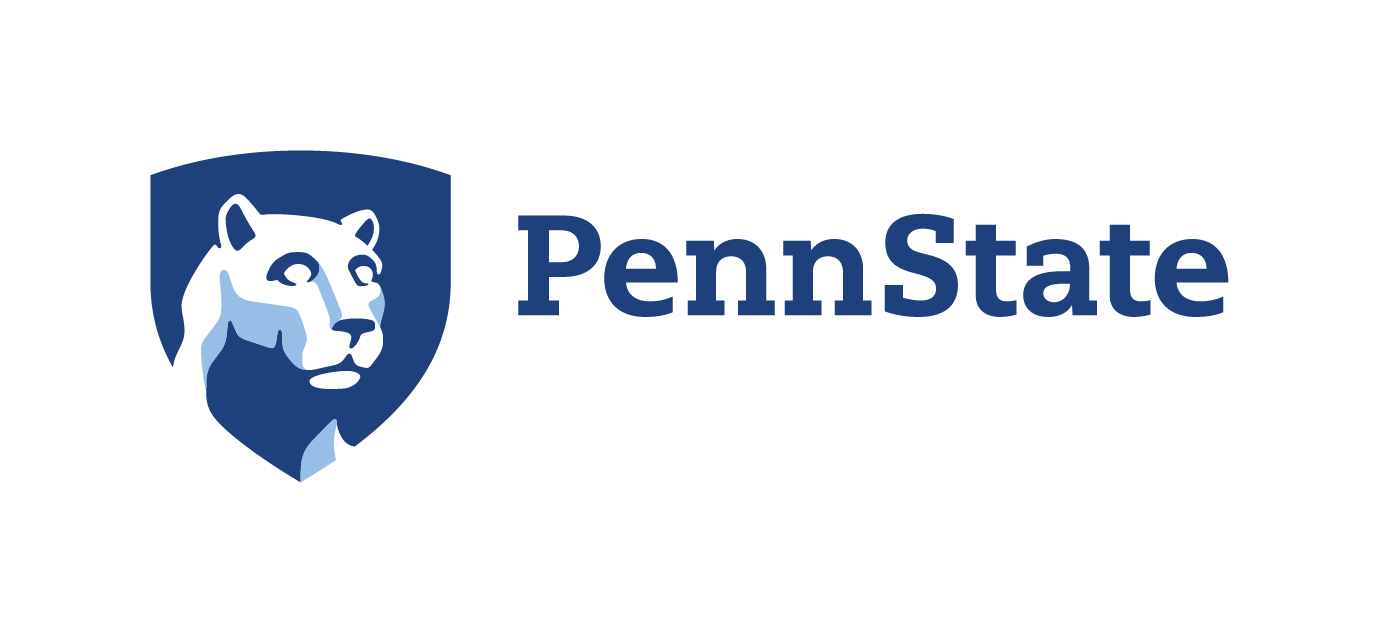 ACADEMIC LEADERSHIP FORUMSession IIIPenn State DEIB InitiativesZOOMFriday, April 14, 202310:00 – 11:30 a.m.10:00 – 10:05 a.m.	Introduction and Opening Remarks		Ann Clements, Assistant Vice Provost for Faculty Affairs – Faculty DevelopmentJustin Schwartz, Interim Executive Vice President and Provost10:05 – 11:05 a.m.	DEIB Initiatives and ResponsesPenn State Greater AlleghenyMegan Nagel, Associate Professor of Chemistry, Penn State Greater AlleghenyJohnathan Jevon White, Associate Teaching Professor in History, Penn State Greater AlleghenyErica Lynn Willis, Program Director, Center for Academic and Career Excellence (ACE), Penn State Greater AlleghenyPenn State Dickinson LawDanielle Conway, Dean, Penn State Dickinson LawCollege of EngineeringTonya Peeples, Senior Associate Dean, College of Engineering11:05 – 11:25 a.m.	DEIB Q&A and Forum Discussion11:25 – 11:30 a.m.	Closing RemarksJustin Schwartz, Interim Executive Vice President and Provost